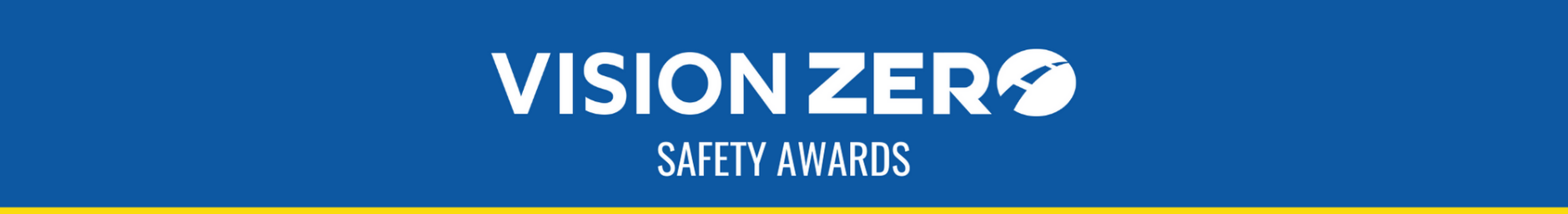 TRAFFIC SAFETY HONOR ROLLRules and CriteriaThe Traffic Safety Honor Roll Award allows individuals, teams and organizations that have made a difference within their agency, community, or the state to be recognized. Recipients of this award have demonstrated long-term contributions to traffic safety and have exceeded or gone beyond that which is generally accepted as being part of his/her responsibility. Award presentation will take place at the Vision Zero Partner Conference Awards Banquet on May 16, 2023. Nominations are due December 31, 2022.Honor Roll Award GuidelinesYou may nominate one person or organization. The nomination should represent the contributions of the nominee for the time period October 1, 2021 – September 20, 2022. Please limit your nomination to no more than two pages if providing a separate document, or simply fill in the form on page two. Nomination forms can be emailed or mailed to the NDDOT Highway Safety Division.Highway Safety DivisionNorth Dakota Department of TransportationChild Passenger Safety/Technician/Instructor608 E Boulevard AveBismarck, ND 58505-0700lwahlman@nd.govTraffic Safety Honor Roll AwardEligibility Dates: October 1, 2021 – September 30, 2022Deadline: December 31, 2022NOMINEE INFORMATIONGive a brief summary of why this individual or organization should be considered.Describe a program history of their involvement in traffic safety such as: project development, implementation plans, target audiences (underage drinkers, young adult impaired drivers, chronic drunk drivers), etc. Explanation of any limitations or special challenges faced.Description of the results, including how the goals and objectives were met and the method used for evaluation.Name: Name: Organization: Organization: Organization: Address: Address: City: City: State: Zip: Phone: Phone: Email: Email: Submitted by: Organization: Phone: Email: Date: 